ПОЯСНИТЕЛЬНАЯ ЗАПИСКА.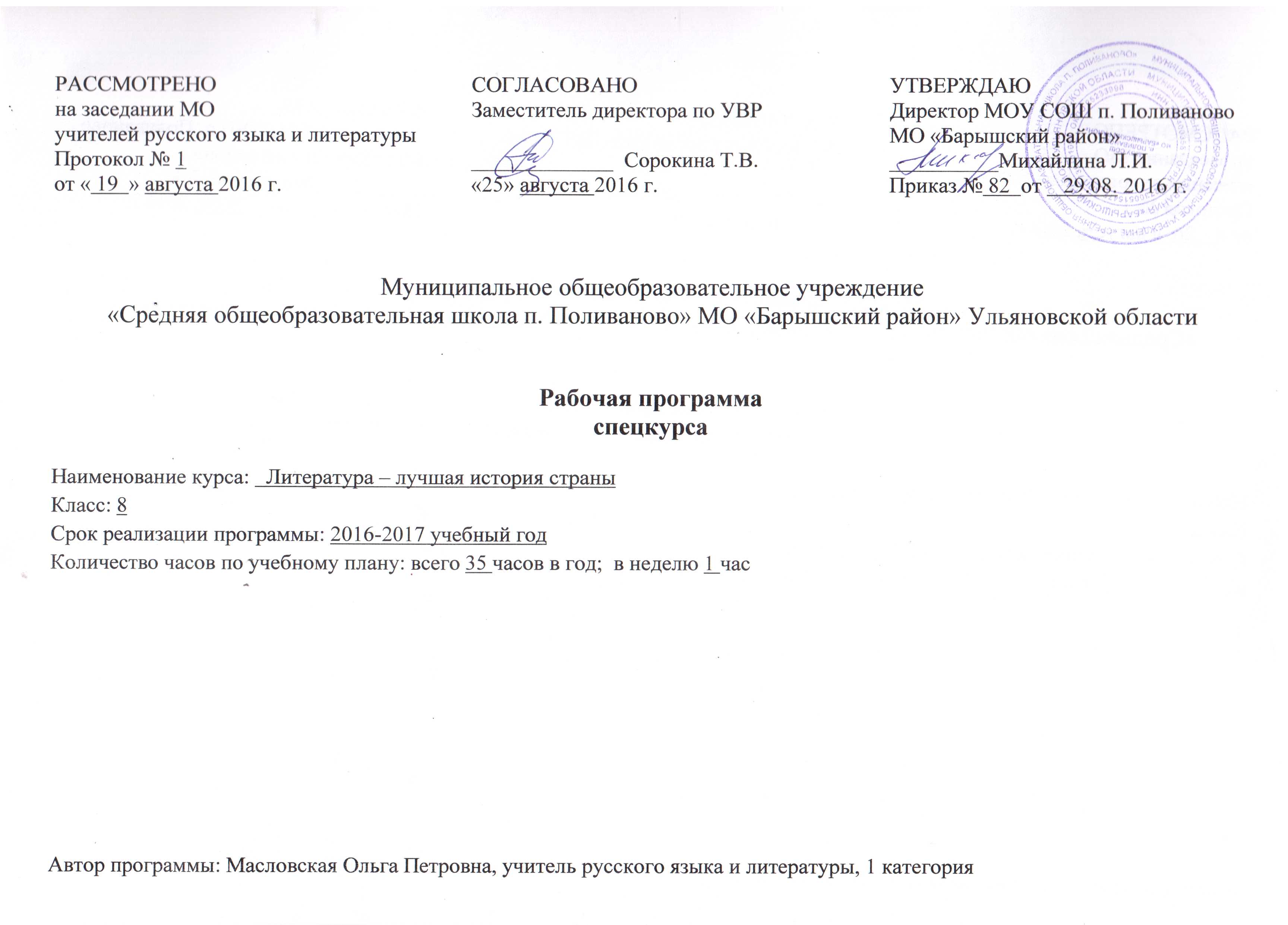 Рабочая программа составлена в соответствии с требованиями освоения основной образовательной программы основного общего образования, представленной в Федеральном государственном стандарте основного общего образования. Учебная программа разработана на основе:Федерального Закона от 29 декабря . №273-ФЗ «Об образовании в Российской Федерации»; Порядка организации и осуществления образовательной деятельности по основным общеобразовательным программам - образовательным программам начального общего, основного общего и среднего общего образования, утверждённым приказом Министерства образования и науки Российской Федерации от 30.08.2013 №1015; Федерального государственного образовательного стандарта основного общего образования (утвержден приказом Минобрнауки России приказом Министерства образования и науки Российской Федерации «17»  декабря2010 г. № 1897);Приказа Министерства образования и науки РФ от 29 декабря . N 1644 "О внесении изменений в приказ Министерства образования и науки Российской Федерации от 17 декабря  . N 1897 "Об утверждении федерального государственного образовательного стандарта основного общего образования";Приказа Министерства образования и науки РФ от 31 декабря . N 1577 "О внесении изменений в приказ Министерства образования и науки Российской Федерации от 17 декабря  . N 1897 "Об утверждении федерального государственного образовательного стандарта основного общего образования";СанПиН 2.4.2.2821-10 «Санитарно-эпидемиологические требования к условиям и организации обучения в общеобразовательных учреждениях», утв. Постановлением Главного государственного санитарного врача Российской Федерации от 29 декабря . №189, зарегистрированных в Минюсте РФ 3.03.2011 №19993 (далее - СанПиН 2.4.2.2821-10);Приказа Минобрнауки России от 31.03.2014 N 253 "Об утверждении федерального перечня учебников, рекомендуемых к использованию при реализации имеющих государственную аккредитацию образовательных программ начального общего, основного общего, среднего общего образования";Приказа Минобрнауки России от 08.06.2015 N576 "Об внесении изменений в федеральный перечень учебников, рекомендуемых к использованию при реализации имеющих государственную аккредитацию образовательных программ начального общего, основного общего, среднего общего образования, утвержденного приказом Минобрнауки России от 31.03.2014 N 253 ";Примерной основной образовательной программы основного общего образования;Письма управления образования МО «Барышский район» от 16.08 2016г «Об организации образовательного процесса в 2016-2017 учебном году»;Устава МОУ СОШ п Поливаново МО «Барышский район»;Основной образовательной программы основного общего образования МОУ СОШ п. Поливаново  МО «Барышский район»Программы спецкурса «Литература – лучшая история страны» 8 класс /автор-составитель Сорокина Т.В.На изучение спецкурса «Литература – лучшая история страны» из компонента образовательного учреждения выделен 1 час в неделю. Всего 35 часов в год.Планируемые результаты освоения спецкурса «Литература – лучшая история страны»Личностные, метапредметные и  предметные результаты освоения.Реализация данной рабочей программы ориентирована на достижение личностных, метапредметных и предметных результатов. I. Личностные результаты:• личностное самоопределение - совершенствование духовно-нравственных качеств личности;• толерантность как осознание, уважительное и доброжелательное отношение к другому человеку, его мнению, мировоззрению, культуре, языку, вере, гражданской позиции, к истории, религии, традициям;• использование для решения познавательных и коммуникативных задач различных источников информации (словари, энциклопедии, Интернет-ресурсы).II. Метапредметные результаты:1. Регулятивные УУД:• умение самостоятельно ставить новые учебные цели и задачи;• умение самостоятельно анализировать условия достижения цели на основе учета выделенных учителем ориентиров действия в новом учебном материале;• умение планировать пути достижения цели;• умение при планировании достижения цели самостоятельно учитывать условия и средства их достижения;• умение устанавливать целевые приоритеты;• умение сознательно регулировать эмоциональное состояние;2. Коммуникативные УУД:• умение работать как индивидуально, так и в группе;• умение организовать сотрудничество с учителем и сверстниками;• умение вести диалог на основе равноправных отношений и взаимного уважения и принятия;• умение устанавливать и сравнивать разные точки зрения, прежде чем принимать решения и делать выбор;• умение осуществлять коммуникативную рефлексию как осознание оснований собственных действий и действий партнера;• умение следовать морально-этическим и психологическим принципам общения и сотрудничества.3. Познавательные УУД:• умение обобщать понятия, осуществлять сравнение;• умение строить классификацию на основе дихотомического деления (на основе отрицания);• умение делать умозаключение (индуктивное и по аналогии) и выводы на основе аргументации;• умение строить логическое рассуждение, включающее установление причинно-следственных связей;• умение самостоятельно осуществлять проектную и исследовательскую деятельность: видеть проблему, аргументировать ее актуальность; выдвигать гипотезы о связях и закономерностях событий; организовывать исследование с целью проверки гипотез; структурировать текст; делать выводы;• умение осуществлять расширенный поиск информации с использованием ресурсов библиотек и Интернета;• умение создавать и преобразовывать модели и схемы для решения учебных задач;• владение основами просмотрового, ознакомительного, изучающего, поискового чтения.III. Предметные результаты:1. В познавательной сфере:• понимание ключевых проблем изученных произведений;• понимание связи литературных произведений с эпохой их написания, выявление заложенных в них вневременных, непреходящих нравственных ценностей и их современного звучания;• умение анализировать литературное произведение: определять его принадлежность к одному из литературных родов и жанров; понимать и формулировать тему, идею, пафос литературного произведения, характеризовать его героев, сопоставлять героев одного или нескольких произведений;• определение в произведении элементов сюжета, композиции, изобразительно-выразительных средств языка, понимание их роли в раскрытии идейно-художественного содержания произведения (элементы филологического анализа);• владение элементарной литературоведческой терминологией при анализе литературного произведения.2. В ценностно-ориентационной сфере:• приобщение к духовно-нравственным ценностям мировой литературы и культуры;• формулирование собственного отношения к произведениям мировой литературы, их оценка;• собственная интерпретация изученных литературных произведений;• понимание авторской позиции и своего отношения к ней.3. В коммуникативной сфере:• восприятие на слух литературных произведений разных жанров, осмысленное чтение и адекватное восприятие текста;• умение пересказывать прозаические произведения или их отрывки с использованием цитат из текста; отвечать на вопросы по прослушанному или прочитанному тексту; создавать устные монологические высказывания разного типа; уметь вести диалог на литературоведческую тему;• написание сочинений на темы, связанные с тематикой, проблематикой изученных произведений, классные и домашние творческие работы, рефераты на литературные и общекультурные темы.4. В эстетической сфере:• понимание образной природы литературы как явления словесного искусства; эстетическое восприятие произведения литературы; формирование эстетического вкусаСодержание спецкурса «Литература – лучшая история страны» в 8 классеВведение.1 ч. Русская литература и история. Интерес русских писателей к историческому прошлому своего народа. Историзм творчества классиков русской литературы.Устное народное творчество. В мире русской народной песни. 3ч.  Исторические песни. Отражение русской истории в исторических песнях: «Пугачев в темнице», «Пугачев казнен». Средства художественной выразительности в исторических песнях, используемые для изображения народного заступника.     Предания как исторический жанр русской народной прозы. Особенности содержания и формы народных преданий. «О Пугачеве», «О покорении Сибири Ермаком»Древнерусская литература. 2ч.  «Житие Александра Невского». Защита русских земель от нашествий и набегов врагов » Бранные подвиги А.Невского и его духовный подвиг самопожертвования. Сравнительный анализ воинской повести и жития.Русская литература 18 века. 3ч.  Н.М.Карамзин «Наталья, боярская дочь».  Сентиментально-психологическая повесть. Русская жизнь во времена царя Алексея Михайловича. Воспроизведение в повести бытовых черт, свойственных тому времени. Изображение внутреннего мира героев в развитии, в динамике. Художественные приемы, используемые в повести (сравнения, перифразы, эпитеты, обращения, фразеологические сочетания).Русская литература 19 века. 11ч.  И.А.Крылов. Поэт и мудрец. Язвительный сатирик и баснописец. «Обоз». Критика вмешательства императора Александра 1 в стратегию и тактику Кутузова в Отечественной войне 1812 года. Мораль басни. Осмеяние пороков: самонадеянности, безответственности, зазнайства. Развитие представлений об аллегории.        А.С.Пушкин. Роман «Капитанская дочка».Жизненный путь, формирование характера главного героя – Гринева. Работа с эпиграфом: «Береги честь смолоду». Маша Миронова – нравственная красота героини. Гуманизм и историзм Пушкина. Историческая правда и художественный вымысел в романе. Различие авторской позиции в «Капитанской дочке» и «Истории Пугачева».        Н.В.Гоголь. «Ревизор». История создания и история постановки комедии. Разоблачение пороков чиновничества. Новизна финала, немой сцены. Хлестаковщина как общественное явление.. Развитие представлений о сатире и юморе.         «Шинель». Образ «маленького человека» в литературе. Образ Акакия Акакиевича Башмачкина. Петербург как символ вечного адского холода. Роль фантастики в произведении.         М.Е.Салтыков-Щедрин.. «История одного города». (Отрывок). Художественно-политическая сатира на современные писателю порядки. Гротескные образы градоначальников. Развитие представлений о понятиях гипербола, гротеск. Начальное представление о литературной пародии.	Л.Н.Толстой. «После бала». Идея разделенности двух Россий,                   Противоречие между сословиями и внутри сословий. Понятие о контрасте как средстве раскрытия конфликта. Развитие представлений об антитезе. Роль антитезы в композиции произведения. Русская литература 20 века. 2ч.   А.А.Блок. «Россия». Историческая тема в стихотворении, его современное звучание и смысл..   С.А.Есенин. «Пугачев». Поэма на историческую тему. Современность и историческое прошлое в драматической поэме Есенина.Литературное краеведение. 7ч. И.И.Дмитриев. Басни «Муха», «Нищий и собака», «Отец с сыном», «Две лисы», «Дуб и трость». Назидательный характер басен Дмитриева, осмеяние человеческих пороков. Сравнительный анализ басен Дмитриева и Крылова «Дуб и трость» Н.М.Языков. « Морское купание», «Море», «Буря». Пейзажная лирика в творчестве поэта. 	   Н.Рябинин «Я шел с цветами, «Гроза», «Было тяжело». Н. Благов «Кипрей», «В детской». В.Дворянсков «Ни одного не уцелело сына»Великая Отечественная война в творчестве современных ульяновских поэтов.Занимательное краеведение. Кроссворды. Чайнворды. Ребусы. Анаграммы, метаграммы, шарады.	Основные виды деятельности по освоению литературных произведенийОсознанное, творческое чтение художественных произведений разных жанров.Выразительное чтение.Различные виды пересказа (подробный, краткий, выборочный, с элементами комментария, с творческим заданием).Заучивание наизусть стихотворных текстов.Ответы на вопросы, раскрывающие знание и понимание текста произведения.Анализ и интерпретация произведений.Составление планов и написание отзывов о произведенияхНаписание изложений с элементами сочинения.Написание сочинений по литературным произведениям и на основе жизненных впечатленийЦеленаправленный поиск информации на основе знания ее источников и умения работать с ними.Тематическое планирование.Лист корректировки рабочей  программыДатаДата№ урокаКол-во часовТема урокаТип урокаФормы организации уч-позн. деят.Планируемые результатыПланируемые результатыПланируемые результатыСистема контроляОсновные средства обученияПланФактМетапредметныеПредметныеЛичностныеВведение 1ч.Введение 1ч.Введение 1ч.Введение 1ч.Введение 1ч.Введение 1ч.Введение 1ч.Введение 1ч.Введение 1ч.Введение 1ч.Введение 1ч.Введение 1ч.11Вводное занятие. Русская литература и историяИзучение нового материалаФронтальная, индивидуальная. Умение самостоятельно определять цели своего обучения, ставить и формулировать для себя новые задачи в учёбе и познавательной деятельности, развивать мотивы и интересы своей познавательной деятельности.Осознание значимости чтения и изучения литературы для своего дальнейшего развития; формирование потребности в систематическом чтении как средстве познания мира и себя в этом мире, гармонизации отношений человека и общества, многоаспектного диалога.Умение отвечать на вопросы по прослушанному или прочитанному тексту.Формирование представлений о чтении как творческом труде. Формирование ответственного отношения к учению, готовности и способности обучающихся к саморазвитию на основе мотивации к обучению и познанию, осознанному выбору и построению дальнейшей индивидуальной траектории образования.Выразительное чтение отрывков из произведений на историческую тему.Презентация, тексты произведений на историческую темуУстное народное творчество. В мире русской народной песни. 3ч.Устное народное творчество. В мире русской народной песни. 3ч.Устное народное творчество. В мире русской народной песни. 3ч.Устное народное творчество. В мире русской народной песни. 3ч.Устное народное творчество. В мире русской народной песни. 3ч.Устное народное творчество. В мире русской народной песни. 3ч.Устное народное творчество. В мире русской народной песни. 3ч.Устное народное творчество. В мире русской народной песни. 3ч.Устное народное творчество. В мире русской народной песни. 3ч.Устное народное творчество. В мире русской народной песни. 3ч.Устное народное творчество. В мире русской народной песни. 3ч.Устное народное творчество. В мире русской народной песни. 3ч.21Устное народное творчество. В мире русской народной песни. Изучение нового материалаПарная, групповая, коллективная. Умение организовывать учебное сотрудничество и совместную деятельность с учителем и сверстниками; работать индивидуально и в группе.Развитие способности понимать литературные художественные произведения, отражающие разные этнокультурные традиции.Понимание ключевых проблем изученных произведений русского фольклора.Формирование
представлений о социальных ценностях гуманизма, факторах, ослабляющих власть государства.Воспитание российской гражданской идентичности: патриотизма, уважения к Отечеству.
Текущий контрольАудиозаписи песен31Исторические песни «Пугачев в темнице», «Пугачев казнен»Восприятие произведения и углубленная работа с текстом.Фронтальная, индивидуальная, групповая. Работа с учебником, сообщения учителя и учащихся, выразительное чтение, исследовательская работа с текстом, беседа.Владение основами самоконтроля, самооценки, принятия решений и осуществления осознанного выбора в учебной и познавательной деятельности.Владение устной и письменной речью, монологической контекстной речью.Воспитание квалифицированного читателя со сформированным эстетическим вкусом, способного аргументировать своё мнение и оформлять его словесно в устных и письменных высказываниях разных жанров, создавать развёрнутые высказывания аналитического и интерпретирующего характера, участвовать в обсуждении прочитанного. Умение воспринимать на слух произведения разных жанров; формулировать тему, идею, нравственный пафос литературного произведения.Формирование
представлений о социальных и политических ценностях гуманизма, особенностях национального самосознания.Воспитание российской гражданской  идентичности: патриотизма, уважения к Отечеству.Работа с художественными средствами, используемыми в песнях для изображения народного заступникаАудиозапись песен41Предания как исторический жанр русской народной прозыВосприятие произведения и углубленная работа с текстом.Фронтальная, индивидуальная, групповая.Умение осознанно использовать речевые средства в соответствии с задачей коммуникации для выражения своих чувств, мыслей; развитие навыков планирования и регуляции своей деятельности; владение устной и письменной речью, монологической контекстной речью.Развитие способности понимать литературные художественные произведения, отражающие разные этнокультурные традиции. Умение характеризовать героев, сопоставлять героев одного или нескольких произведений.Формирование
навыков представлений о патриотизме как политической ценности гуманизма, о необходимости единства Русской земли, особенностях национального сознания. Осознание своей этнической принадлежности, развитие знаний об истории, языке, культуре своего народа, своего края, культурном наследии народов России и человечества.Выразительное чтение преданийПреданияИз древнерусской литературы. 2ч.Из древнерусской литературы. 2ч.Из древнерусской литературы. 2ч.Из древнерусской литературы. 2ч.Из древнерусской литературы. 2ч.Из древнерусской литературы. 2ч.Из древнерусской литературы. 2ч.Из древнерусской литературы. 2ч.Из древнерусской литературы. 2ч.Из древнерусской литературы. 2ч.Из древнерусской литературы. 2ч.Из древнерусской литературы. 2ч.51Из древнерусской литературы. Из «Жития Александра Невского». Бранные подвиги А.Невского и его духовный подвиг самопожертвованияИзучение истории и теории литературы. Фронтальная, индивидуальная. Умение самостоятельно оценивать цели своего обучения, ставить и формулировать для себя новые задачи в учёбе и познавательной деятельности, развивать мотивы и интересы своей познавательной деятельности.Понимание литературы как одной из основных национально-культурных ценностей народа, как особого способа познания жизни. Понимание ключевых проблем изученных произведений древнерусской литературы.Умение создавать устные монологические высказывания разных типов.Формирование
представлений о патриотизме как политической ценности гуманизма, ощущении общности судеб народа и Родины, стремлении защищать её от врагов. Формирование нравственных чувств и нравственного поведения, осознанного и ответственного отношения к собственным поступкамРабота над художественными особенностями воинской повести и житияТекст «Житие Александра Невского»61Из «Жития Александра Невского». Защита русских земель от нашествий и набегов враговВосприятие произведения и углубленная работа с текстом.Фронтальная, индивидуальная. Уметь самостоятельно планировать пути достижения целей, в том числе альтернативные, осознанно выбирать наиболее эффективные способы решения учебных и познавательных задач.Понимание литературы как одной из основных национально-культурных ценностей народа, как особого способа познания жизни. Понимание ключевых проблем изученных произведений древнерусской литературы.Умение создавать устные монологические высказывания разных типов.Формирование
представлений о патриотизме как политической ценности гуманизма, ощущении общности судеб народа и Родины, стремлении защищать её от врагов. Формирование нравственных чувств и нравственного поведения, осознанного и ответственного отношения к собственным поступкам.Выразительное чтение, результаты исследовательской работы с текстом.Текст «Житие Александра Невского»Русская литература 18 века. 3ч.Русская литература 18 века. 3ч.Русская литература 18 века. 3ч.Русская литература 18 века. 3ч.Русская литература 18 века. 3ч.Русская литература 18 века. 3ч.Русская литература 18 века. 3ч.Русская литература 18 века. 3ч.Русская литература 18 века. 3ч.Русская литература 18 века. 3ч.Русская литература 18 века. 3ч.Русская литература 18 века. 3ч.71Н.М.Карамзин. «Наталья, боярская дочь»Восприятие произведения и углубленная работа с текстом.Фронтальная, индивидуальная.Умение устанавливать причинно-следственные связи, строить логическое рассуждение, делать выводы.Умение осознанно использовать речевые средства в соответствии с задачей коммуникации для выражения своих чувств, мыслей и потребностей; владение устной и письменной речью, монологической контекстной речью.Понимание литературы как одной из основных национально-культурных ценностей народа, как особого способа познания жизни. Умение характеризовать героев, сопоставлять героев одного или нескольких произведений.Формирование собственного отношения к произведениям русской литературы, их оценка.Формирование
представлений о патриотизме как политической ценности гуманизма, стремлении к укреплению государства. Воспитание чувства ответственности и долга перед родиной.Художественный пересказТекст произведения81Изображение внутреннего мира героев в развитии, в динамике. Восприятие произведения и углубленная работа с текстом.Фронтальная, индивидуальная. Умение устанавливать причинно-следственные связи, строить логическое рассуждение, делать выводы.Владение устной и письменной речью.Формирование умения писать рефераты на литературные и общекультурные темы.Формирование ответственного отношения к учению, готовности и способности учащихся к саморазвитию на основе мотивации к обучению и познанию. Умение вести диалог.Анализ произведения.Интернет-ресурсы91Художественные приемы, используемые в повести (сравнения, перифразы, эпитеты, обращения, фразеологические сочетания).Восприятие произведения и углубленная работа с текстом.Фронтальная, индивидуальная, парная. Умение самостоятельно определять цели своего обучения, ставить и формулировать для себя новые задачи в учёбе и познавательной деятельности, развивать мотивы и интересы своей познавательной деятельности. Умение организовывать учебное сотрудничество и совместную деятельность с учителем и сверстниками; работать индивидуально и в группе.Понимание литературы как одной из основных национально-культурных ценностей народа, как особого способа познания жизни. Понимание ключевых проблем изученных произведений литературы 18 века. Выявление заложенных в литературных произведениях вневременных, непреходящих нравственных ценностей и их современного звучания.Формирование представлений о социальных ценностях гуманизма. Воспитание российской гражданской идентичности.Текущий контрольТекст произведения, план анализа.Русская литература 19 века. 11ч.Русская литература 19 века. 11ч.Русская литература 19 века. 11ч.Русская литература 19 века. 11ч.Русская литература 19 века. 11ч.Русская литература 19 века. 11ч.Русская литература 19 века. 11ч.Русская литература 19 века. 11ч.Русская литература 19 века. 11ч.Русская литература 19 века. 11ч.Русская литература 19 века. 11ч.Русская литература 19 века. 11ч.101И.А.Крылов. «Обоз»Восприятие произведения и углубленная работа с текстом.Фронтальная, индивидуальная, парная. Умение определять понятия, создавать обобщения, устанавливать аналогии, строить логическое  рассуждение, делать выводы. Владение устной и письменной речью.Формирование умения воспринимать, анализировать, критически оценивать и интерпретировать прочитанное.Умение формулировать тему, идею, нравственный пафос литературного произведения.Формирование представлений о творчестве как экзистенциальной ценности гуманизма.Формирование нравственных чувств и нравственного поведения, осознанного и ответственного отношения к собственным поступкам.Выразительное чтение и анализ басенСборник басен111Баснописец И.И.Дмитриев и его басниИзучение истории и теории литературы.Фронтальная, индивидуальная. Умение самостоятельно определять цели своего обучения, ставить и формулировать для себя новые задачи в учёбе и познавательной деятельности, развивать мотивы и интересы своей познавательной деятельности. Умение определять понятия, создавать обобщения, устанавливать аналогии, классифицировать, самостоятельно выбирать основания и критерии для классификации, строить логическое  рассуждение, делать выводы. Понимание литературы как одной из основных национально-культурных ценностей народа, как особого способа познания жизни. Определение элементов фабулы, композиции, изобразительно-выразительных средств языка, понимание их роли в раскрытии идейно-художественного содержания произведения (элементы филологического анализа).Формирование представлений о гуманности как основе отношений между людьми.Формирование осознанного, уважительного и доброжелательного отношения к другому человеку, его мнению, мировоззрению, культуре, языку, вере, гражданской позиции.Выразительное чтение, анализ, инсценированиеБасни И.И.Дмитриева121И.И.Дмитриев. БасниВосприятие произведения и углубленная работа с текстом.Фронтальная, индивидуальная, групповая. Умение определять понятия, создавать обобщения, устанавливать аналогии, строить логическое  рассуждение, умозаключение, делать выводы. Владение устной и письменной речью, монологической контекстной речью. Формирование умения воспринимать, анализировать, критически оценивать и интерпретировать прочитанное, осознавать художественную картину жизни, отраженную в литературном произведении, на уровне не только эмоционального восприятия, но и интеллектуального осмысления. Понимание роли изобразительно-выразительных средств языка в создании художественных образов литературных произведений.Формирование представлений о нравственных ценностях гуманизма, человеческой личности – «венце природы и конечной цели истории». Совершенствование духовно-нравственных ценностей личности.Анализ басенБасни И.И.Дмитриева131А.С.Пушкин «Капитанская дочка». Историзм художественной литературыИзучение истории и теории литературы. Фронтальная, индивидуальная, парная. Умение определять понятия, создавать обобщения, устанавливать аналогии, строить логическое  рассуждение, умозаключение, делать выводы. Понимание литературы как одной из основных национально-культурных ценностей народа, как особого способа познания жизни. Понимание ключевых проблем изученных произведений русских писателей 19 века.Умение анализировать литературное произведение: определять его принадлежность к одному из литературных родов и жанров.Формирование представлений о творчестве как экзистенциальной ценности гуманизма.Формирование нравственных чувств и нравственного поведения, осознанного и ответственного отношения к собственным поступкам.А.С.Пушкин «Капитанская дочка» (текст произведения).14-152«История Пугачева» «Капитанская дочка»Восприятие произведения и углубленная работа с текстом.Фронтальная, индивидуальная, парная. Умение самостоятельно определять цели своего обучения, ставить и формулировать для себя новые задачи в учёбе и познавательной деятельности, развивать мотивы и интересы своей познавательной деятельности.Воспитание квалифицированного читателя со сформированным эстетическим вкусом.Формирование умений воспринимать, анализировать, критически оценивать и интерпретировать прочитанное.Овладевать процедурами смыслового и эстетического анализа текста.Формирование представлений о творчестве как экзистенциальной ценности гуманизма, возможности выйти за пределы обыденности и привычной нормы, получить надежду на изменение, обновление и преображение себя и окружающего мира в соответствии с представлениями об идеале.Сравнительный анализ161Пейзажная лирика в творчестве Н.М.ЯзыковаВосприятие произведения и углубленная работа с текстом.Фронтальная, индивидуальная, парная. Умение самостоятельно определять цели своего обучения, ставить и формулировать для себя новые задачи в учёбе и познавательной деятельности, развивать мотивы и интересы своей познавательной деятельности. Умение соотносить свои действия с планируемыми результатами, осуществлять контроль своей деятельности в процессе достижения результата.Формирование умения воспринимать, анализировать, критически оценивать и интерпретировать прочитанное, осознавать художественную картину жизни, отраженную в литературном произведении, на уровне не только эмоционального восприятия, но и интеллектуального осмысления.Умение формулировать тему, идею, нравственный пафос литературного произведения.Формирование представлений о творчестве как экзистенциальной ценности гуманизма, средстве духовного самосовершенствования.Развитие морального сознания и компетентности в решении моральных проблем на основе личностного выбора.Выразительное чтение и анализ стихотворенийСтихи Н.М.Языкова, презентация171Н.В.Гоголь «Ревизор»Восприятие произведения и углубленная работа с текстом.Фронтальная, индивидуальная, парная.Уметь самостоятельно планировать пути достижения целей, осознанно выбирать наиболее эффективные способы решения учебных и познавательных задач.Понимание литературы как одной из основных национально-культурных ценностей народа, как особого способа познания жизни. Понимание образной природы литературы как явления словесного искусства. Умение отвечать на вопросы по прослушанному или прочитанному тексту.Формирование
представлений о патриотизме как готовности к жертвенному подвигу во имя Родины. Воспитание чувства ответственности и долга перед Родиной.Чтение по ролямТекст комедии181«…высмеять все дурное в России»Изучение истории и теории литературы.Фронтальная, индивидуальная, парная. Умение оценивать правильность выполнения учебной задачи, собственные возможности её решения.Умение формулировать, аргументировать и отстаивать своё мнение.Владение устной и письменной речью, монологической контекстной речью.Формирование умения воспринимать, анализировать, критически оценивать и интерпретировать прочитанное, осознавать художественную картину жизни, отраженную в литературном произведении, на уровне не только эмоционального восприятия, но и интеллектуального осмысления.Понимание связи литературных произведений с эпохой их написания.Приобщение к духовным ценностям русской литературы и культуры.Формирование осознанного, уважительного и доброжелательного отношения к другому человеку, его мнению, мировоззрению, культуре, языку, вере, гражданской позиции, к истории, культуре, религии, традициям, языкам, ценностям народов России и мира; готовности и способности вести диалог с другими людьми и достигать в нем взаимопонимания.Анализ; выборочное комментированное чтение по ролямТекст комедии191Н.В.Гоголь «Шинель»Восприятие произведения и углубленная работа с текстом.Фронтальная, индивидуальная, парная.Умение определять понятия, создавать обобщения, устанавливать аналогии, строить логическое  рассуждение, умозаключение, делать выводы. Владение устной и письменной речью.Формирование умения воспринимать, анализировать, критически оценивать и интерпретировать прочитанное, осознавать художественную картину жизни, отраженную в литературном произведении, на уровне не только эмоционального восприятия, но и интеллектуального осмысления. . Понимание роли изобразительно-выразительных средств языка в создании художественных образов литературных произведений. Умение формулировать тему, идею, нравственный пафос литературного произведения.Формирование представлений о нравственных ценностях гуманизма. Развитие морального сознания и компетентности в решении моральных проблем на основе личностного выбора,  формирование нравственных чувств и нравственного поведения, осознанного и ответственного отношения к собственным поступкам.Анализ повестиТекст повести201Симбирские страницы в творчестве русских писателей.Восприятие произведения и углубленная работа с текстом.Фронтальная, индивидуальная, парная. Умение соотносить свои действия с планируемыми результатами, осуществлять контроль своей деятельности в процессе достижения результата.Умение создавать обобщения, устанавливать аналогии, классифицировать, строить логическое рассуждение, делать выводы.Понимание литературы как одной из основных национально-культурных ценностей народа, как особого способа познания жизни.Собственная интерпретация изученных литературных произведения.Выявление заложенных в литературных произведениях вневременных, непреходящих нравственных ценностей и их современного звучания.Формирование представлений о свободе как экзистенциальной ценности гуманизма.Совершенствование духовно-нравственных качеств личности.Анализ произведенияПрезентация211М.Е.Салтыков-Щедрин «История одного города»Восприятие произведения и углубленная работа с текстом.Фронтальная, индивидуальная. Умение соотносить свои действия с планируемыми результатами, осуществлять контроль своей деятельности в процессе достижения результата, определять способы действия в рамках предложенных условий и требований, корректировать свои действия в соответствии с изменяющейся ситуацией.Умение формулировать, аргументировать и отстаивать своё мнение.Владение устной и письменной речью.Воспитание квалифицированного читателя со сформирован-ным эстетическим вкусом, способного аргументиро-вать своё мнение и оформлять его словесно в устных и письменных высказыва-ниях разных жанров, создавать развёрнутые высказывания аналитичес-кого и интерпретирующего характера, участвовать в обсуждении прочитанного.Умение характеризо-вать героев, сопоставлять героев одного или нескольких произведений.Формирование представлений о социальных ценностях гуманизма, о человечности как государственном принципе.Усвоение гуманистических, демократических и традиционных ценностей многонационального российского общества; воспитание чувства ответственности и долга перед Родиной.Комментированное чтениеТекст произведения, презентация221Гротескные образы градоначальниковВосприятие произведения и углубленная работа с текстом.Фронтальная, индивидуальная, групповая. Умение устанавливать причинно-следственные связи, строить логическое рассуждение, делать выводы.Владение устной и письменной речью, монологической контекстной речью.Формирование умения воспринимать, анализировать, критически оценивать и интерпретировать прочитанное.Умение пересказывать прозаические произведения или их отрывки с использованием образных средств русского языка и цитат из текста.Умение отвечать на вопросы по прослушанному или прочитанному тексту.Формирование представлений о нравственных ценностях гуманизма. Развитие морального сознания и компетентности в решении моральных проблем на основе личностного выбора,  формирование нравственных чувств и нравственного поведения, осознанного и ответственного отношения к собственным поступкам.АнализТекст произведения, презентация23-242Л.Н.Толстой «После бала»Восприятие произведения и углубленная работа с текстом.Фронтальная, индивидуальная. Умение самостоятельно определять цели своего обучения,  развивать мотивы и интересы своей познавательной деятельности.Умение формулировать, аргументировать и отстаивать своё мнение.Формирование умения воспринимать, анализировать, критически оценивать и интерпретировать прочитанное.Выявление заложенных в литературных произведениях вневременных, непреходящих нравственных ценностей и их современного звучания.Понимание роли изобразительно-выразительных средств языка в создании художественных образов литературных произведений.Формирование представлений о нравственном зле, о жестокости, ненависти, насилии, жадности, ведущих к распаду, разобщению, уничтожению, подавлению, унижению.Комментированное чтениеТекст произведения251Край-отчизна поэтовВосприятие произведения и углубленная работа с текстом.Фронтальная, индивидуальная. Формирование умений устанавливать причинно-следственные связи, строить логическое рассуждение, делать выводы.Владение устной и письменной речью.Формирование и развитие компетентности в области использования ИКТ.Осознание значимости чтения и изучения литературы для своего дальнейшего развития.Умение аргументировать своё мнение и оформлять его словесно в устных и письменных высказываниях разных жанров, создавать развёрнутые высказывания аналитического и интерпретирующего характера, участвовать в обсуждении прочитанного.Формирование ответственного отношения к учению, готовности и способности учащихся к саморазвитию на основе мотивации к обучению и познанию. Умение вести диалог.РефератыСборники стихов поэтов нашегокраяРусская литература 20 века. 2ч.Русская литература 20 века. 2ч.Русская литература 20 века. 2ч.Русская литература 20 века. 2ч.Русская литература 20 века. 2ч.Русская литература 20 века. 2ч.Русская литература 20 века. 2ч.Русская литература 20 века. 2ч.Русская литература 20 века. 2ч.Русская литература 20 века. 2ч.Русская литература 20 века. 2ч.Русская литература 20 века. 2ч.261А.А.Блок «Россия»Изучение истории и теории литературы. Фронтальная, индивидуальная. Уметь самостоятельно планировать пути достижения целей, осознанно выбирать наиболее эффективные способы решения учебных и познавательных задач.Понимание литературы как одной из основных национально-культурных ценностей народа, как особого способа познания жизни.Формирование представлений о социальных ценностях гуманизма, о свободе и зависимости «малой вселенной» личности от «большой вселенной»- государства и народа.Освоение социальных норм, правил поведения, ролей и форм социальной жизни в группах и сообществах.Анализ лирического произведенияА.А.Блок «Россия»271С.А.Есенин Поэма «Пугачев»Восприятие произведения и углубленная работа с текстом.Фронтальная, индивидуальная.Умение самостоятельно определять цели своего обучения,  ставить и формулировать для себя новые задачи в учёбе и познавательной деятельности, развивать мотивы и интересы своей познавательной деятельности.Умение анализировать литературное произведение: определять его принадлежность к одному из литературных родов и жанров  Понимание роли изобразительно-выразительных  средств языка в создании художественных образов литературных произведений.Воспитание российской гражданской идентичности, развитие представлений о патриотизме как высокой жизненной ценности.Сопоставление образа предводителя восстания в разных произведениях: в фольклоре, в произведениях А.С.Пушкина,С.А.ЕсенинаС.А.Есенин «Пугачев»Литературное краеведение. 8ч. Литературное краеведение. 8ч. Литературное краеведение. 8ч. Литературное краеведение. 8ч. Литературное краеведение. 8ч. Литературное краеведение. 8ч. Литературное краеведение. 8ч. Литературное краеведение. 8ч. Литературное краеведение. 8ч. Литературное краеведение. 8ч. Литературное краеведение. 8ч. 281«Пламенный боец, певец вина, любви и славы…» (Д.Давыдов)Восприятие произведения и углубленная работа с текстом.Фронтальная, индивидуальная, парная. Умение устанавливать причинно-следственные связи, строить логическое рассуждение, делать выводы.Владение устной и письменной речью.Умение формулировать, аргументировать и отстаивать своё мнение.Формирование умения воспринимать, анализировать, критически оценивать и интерпретировать прочитанное, осознавать художественную картину жизни, отраженную в литературном произведении, на уровне не только эмоционального восприятия, но и интеллектуального осмысления.Понимание образной природы литературы как явления словесного искусства.Формирование представлений о свободе как экзистенциальной ценности гуманизма.Совершенствование духовно-нравственных качеств личности.Выступления уч-ся; чтение произведений о Д.ДавыдовеПрезентация, аудиозапись романсов на стихи Д.Давыдова291Великая Отечественная война  в творчестве современных ульяновских поэтовВосприятие произведения и углубленная работа с текстом.Фронтальная, индивидуальная, парнаяУмение определять понятия, создавать обобщения, устанавливать аналогии, классифицировать,  строить логическое  рассуждение,  умозаключение, делать выводы. Владение устной и письменной речью.Воспитание квалифицированного читателя со сформированным эстетическим вкусом, способного аргументировать своё мнение и оформлять его словесно в устных и письменных высказыва-ниях разных жанров, создавать развёрнутые высказывания аналитического и интерпретирующего характера.Умение формулировать тему, идею, нравственный пафос литературного произведения.Развитие морального сознания и компетентности в решении моральных проблем на основе личностного выбора, формирование нравственных чувств и нравственного поведения, осознанного и ответственного отношения к собственным поступкам.Поисково-исследовательская работа;Составление текста публичного выступленияПрезентация, тексты произведений30-312Великая Отечественная война  в произведениях русских писателей и поэтовВосприятие произведения и углубленная работа с текстом.Фронтальная, индивидуальная, парнаяФормирование умений формулировать, аргументировать и отстаивать своё мнение.Умение осознанно использовать речевые средства в соответствии с задачей коммуникации для выражения своих чувств, мыслей и потребностей; развитие навыков планирования и регуляции своей деятельности; владение устной и письменной речью, монологической контекстной речью.Развитие умений воспринимать, анализировать, критически оценивать и интерпретировать прочитанное.Понимание роли изобразительно-выразительных  средств языка в раскрытии идейно-художественного содержания произведения (элементы фолологического анализа).Развитие представлений о национальных духовно-нравственных ценностях; духовной преемственности поколений русских героев-солдат.Чтение и анализ произведенийПрезентация, тексты произведений32-343Занимательное краеведение. Анаграммы, ме таграммы, шарады, викторина, загадкиКомбинированныйГрупповая, коллективнаяРазгадывать ребусы, загадки, шарады.Определять наиболее эффективные способы достижения результатаРазвитие навыков сотрудничества со взрослыми и сверстниками в разных социальных ситуацияхКомандное соревнование на проверку знаний по русскому языку.Ребусы, загадки, шарады.351Заключительный урок. Подведение итогов года.КомбинированныйКоллективнаяУмение самостоятельно определять цели своего обучения,  ставить и формулировать для себя новые задачи в учёбе и познавательной деятельности, развивать мотивы и интересы своей познавательной деятельности.Знакомство с ключевыми проблемами произведений русского фольклора и фольклора других народов, древнерусской литературы, литературы 18-21 вв., произведений народов России и зарубежной литературы.Формирование ответственного отношения к учению, готовности и способности учащихся к саморазвитию на основе мотивации к обучению и познанию, осознанному выбору и построению дальнейшей индивидуальной траектории образования.№ урокаНазвание  раздела, тема урокаДата проведения Причина корректировки программыКорректирующие мероприятияДата проведения№ урокаНазвание  раздела, тема урокаДата проведения Причина корректировки программыКорректирующие мероприятияДата проведения